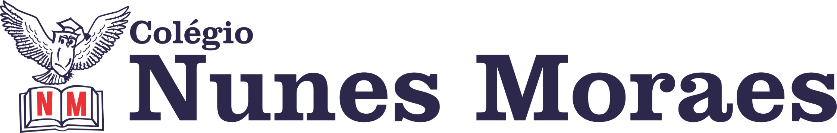 “QUE A GENTE SEMPRE CARREGUE FÉ, PAZ, AMOR, LUZ E GRATIDÃO NO CORAÇÃO!”FELIZ SEXTA-FEIRA!1ª aula: 7: ►ª AULA: ’  – ED. FÍSICA   – PROFESSOR JÚNIOR LIMA   CAPACIDADES MOTORAS(Aula Prática )1º passo: Assistir à videoaula no link abaixo. https://youtu.be/seH_1vBoK00 2º passo: Tire dúvidas com o professor. Ele já está no grupo de whatsapp da sua sala. 3º passo: O desafio é cumprir os exercícios no tempo determinado no vídeo, lembrando que, sempre respeite o limite do seu corpo!Fique a vontade para enviar seu vídeo praticando os exercícios para o professor!🏃🏽💨💨💨IMPORTANTE:  O conteúdo desta aula será utilizado para avaliação da 2ª etapa. Incluiremos a data no calendário de provas.Durante a resolução dessas questões o professor Júnior vai tirar dúvidas no WhatsApp (9.9157-7010)Faça foto das atividades que você realizou e envie para coordenação Islene (9.9150-3684)Essa atividade será pontuada para nota.2ª aula: 8:15h às 9:10h – ARTE – PROFESSORA: MARÍLIA VIDAL1º passo: Organize seu material: livro de arte (SAS), p. 166.2º passo: Assista a videoaula que será disponibilizada no link.https://youtu.be/4Dpr_ag4xVw 3º passo: Faça a q. 1 da p. 167.4º passo: Entre no link do google meet que será disponibilizado pela professora.5º passo: Junto com a turma, a professora responderá as páginas 167 e 168.6º passo: Envie foto da questão para o WhatsApp da coordenação.Pós-aula: q. 1 da p. 169. Mínimo: 03 linhas.Durante a resolução dessas questões a professora Marília vai tirar dúvidas no WhatsApp (9.9202-5273)Faça foto das atividades que você realizou e envie para coordenação Islene (9.9150-3684)Essa atividade será pontuada para nota.

Intervalo: 9:10h às 9:45h3ª aula: 9:45h às 10:40 h – MATEMÁTICA – PROFESSOR: DENILSON SOUSA1° passo: Organize-se com seu material, livro de matemática, caderno, caneta, lápis e borracha.  2° passo: Acompanhe a videoaula com o professor Denilson Sousa.  Assista a aula no seguinte link:https://youtu.be/NN0RmGwVW1M3° passo: Copie em seu caderno, ou livro, as questões que o professor Denilson resolveu na videoaula. Resolver a P. 25, Q. 4Durante a resolução dessas questões o professor Denilson vai tirar dúvidas no WhatsApp (9.9165-2921)Faça foto das atividades que você realizou e envie para coordenação Islene (9.9150-3684)Essa atividade será pontuada para nota.4ª aula: 10:40h às 11:35h - GEOGRAFIA – PROFESSOR: ALISON ALMEIDA1º passo: Faça a leitura das páginas 13 a 15 (SAS 4) e grife o que for importante.2º passo: Assista a vídeo a aula.- O link será disponibilizado pelo professor no grupo da turma3º passo: Faça a atividade.(SAS 4) Pág. 19 Quest.: 03, 04 e 054º passo: Faça correção - Será disponibilizada no grupo da turmaDurante a resolução dessas questões o professor Alison vai tirar dúvidas no WhatsApp (9.99107-4898)Faça foto das atividades que você realizou e envie para coordenação Islene (9.9150-3684)Essa atividade será pontuada para nota.BOM FINAL DE SEMANA!!